College AlgebraObjective:  Use the properties of exponents to interpret expressions for exponential functions.Bellwork:  Write the following definition in your notebook:The exponential function f with base a is denoted by f(x)=ax where a>0, , x is any real number.Calculator Assignment:  Solve the following problems on your calculator.1.	f(x) = 2x, x= -3.1   	f(-3.1)=2.	f(x)= 2-x, x= Pi		f(Pi)=	(Two raised to minus x)3.	f(x)= 6x, x=3/2		f(3/2)=Lesson:  Properties of Exponents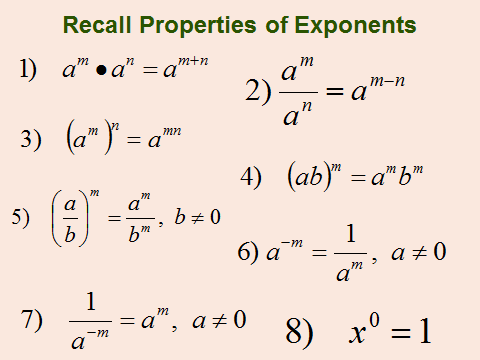 9)|a2|=a2		10) –a2=-a*a	11)  (-a)2=-a*-a=a2Practice:1.	32*34=36=729	2.	37/34=33=273.	2-4=1/(24)=1/16.	4.	(22+1)0=15.	(5x)3=53x3=125x3.	6.	(y3)-4=y-12	Distribute the 37.	(2/x)3=  23/x3=8/x3	8.	|(-2)2|=4	Distribute the 39.	-22=-4.			10.	(-2)2=4Exponential Quiz  Name	Period1.	(-5)2=2.	-52=3.	2*24=4.	4/46=Evaluate/Simplify1.	5x-2 @ x=3		5(3)-2=5/9  minus means 1/2.	(1/3)(-x)3=(1/3)(-3)3=-9.  (-3)3=-3*-3*-33.	(-3ab4)(4ab-3)=(-12a2b) simplify like terms4.	(2xy2)3=8x3y6	distribute the 35.	3a(-4a2)0=		anything to the zero is one6.	(5x3/y)2=25x6/y2 distribute the 2.Practice: Rewrite with Positive ExponentsNegative Exponent means 1/ or it can mean flip1.	x-1=1/x2.	1/(3x-2)=(1/3)x2=x2/33.	(12a3b-4)/(4a-2)b=3a5/b54.	(3x2/y)-2= (y/3x2)2=y2/9x4Practice:  Complete rules for exponents and turn in.Homework:  Book page A24 12-38 even.Closure: Look at the rules and write again those youcan’t remember. Read and Take Notes on Section 3.1. 